	                  Home Schooling 70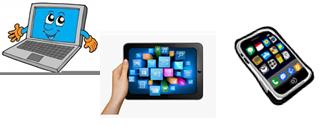 TODAY WE’RE TALKING ABOUT THE FOOD WE LIKE AND DON’T LIKE!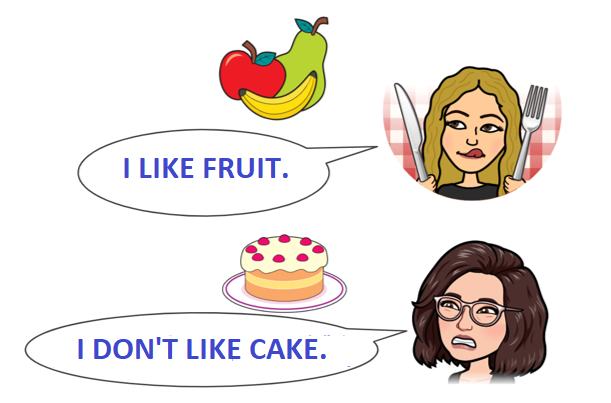 CTRL+CLICK AND WORK ONLINE: 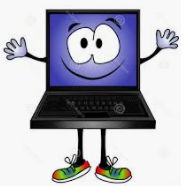 https://forms.gle/qaSUefhDjhbF2zwu9 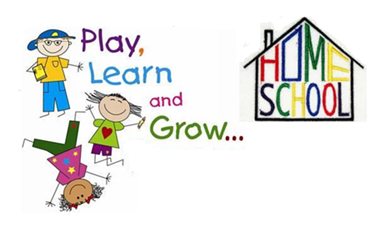 PLEASE PRESS “SUBMIT/SEND” AT THE END OF YOUR ONLINE WORKPOR FAVOR PRESIONAR “ENVIAR” AL FINAL DEL TRABAJO EN LINEA